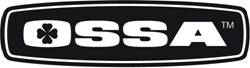 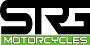 NUOVO SHOP ON LINE !!Su www.ossaitalia.it	  registrati all’interno dello spazio SHOP ON LINE.Potrai visionare e acquistare con estrema facilità a prezzi vantaggiosi!SCONTO -20% su abbigliamento Clice 2014!!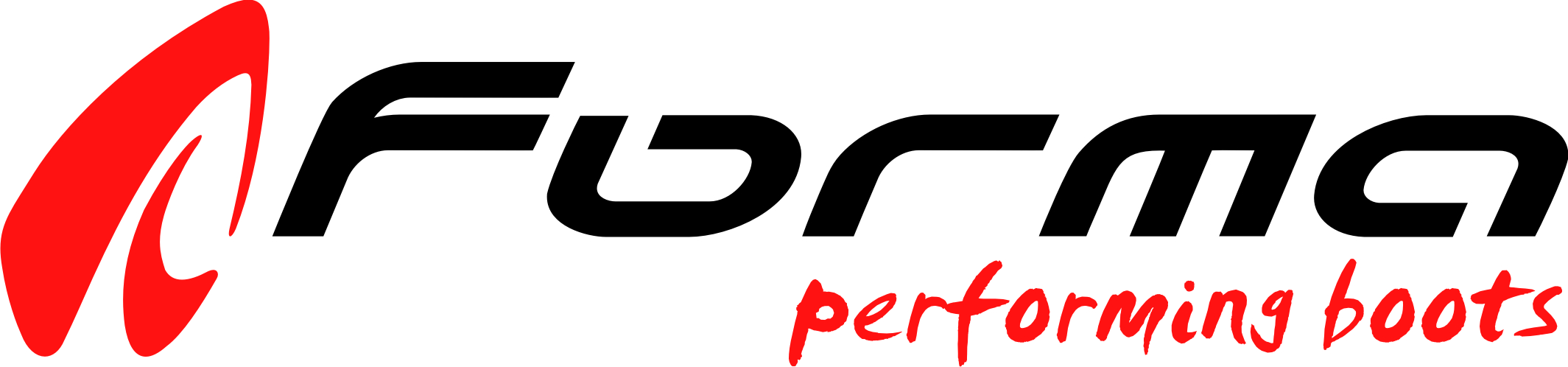 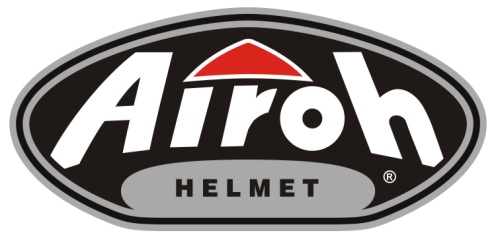 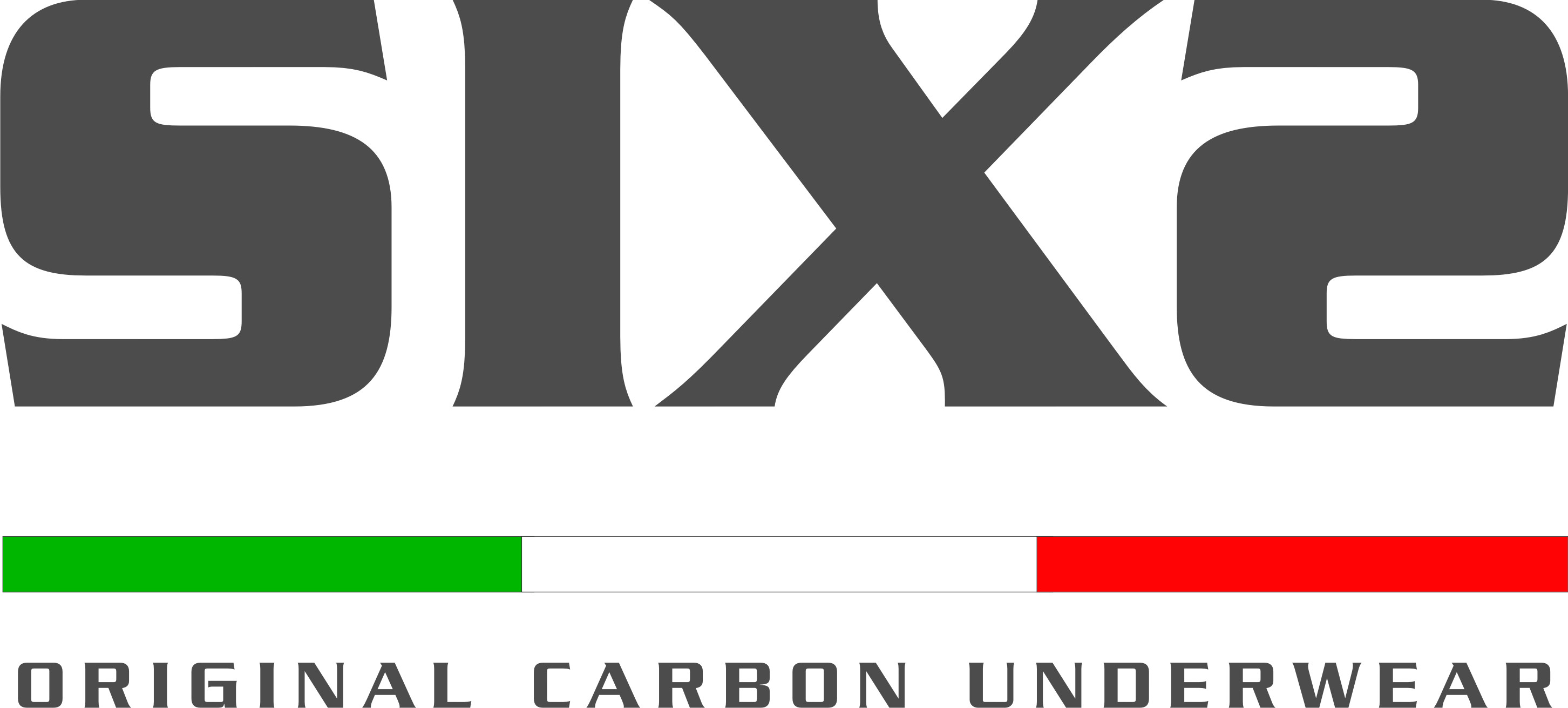 Vi aspettiamo numerosi!!!